Перейдите по ссылке https://registrant.ru/;Введите логин и пароль для входа в «Панель управления»;

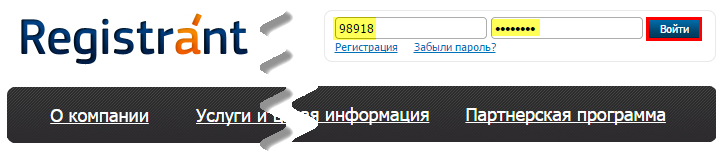 Перейдите по ссылке «Управление доменами» в разделе «Информация об аккаунте»;

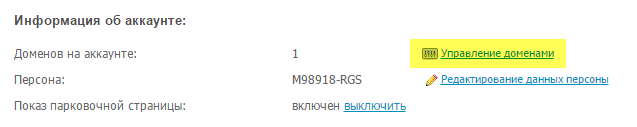 Нажмите на название домена, который вы хотите подтвердить;

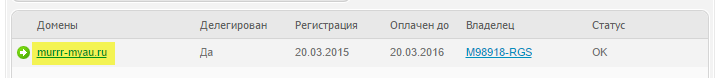 На открывшейся странице перейдите по ссылке «DNS записи»;



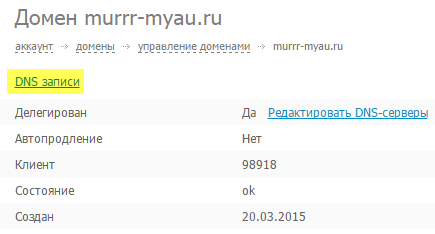 Нажмите «Добавить dns запись»;


 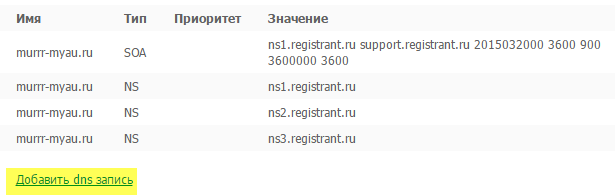 На открывшейся странице укажите следующие параметры:Имя: m.вашсайт.ruТип: CNAMEЗначение:  siteАБВГ.moaction.mobi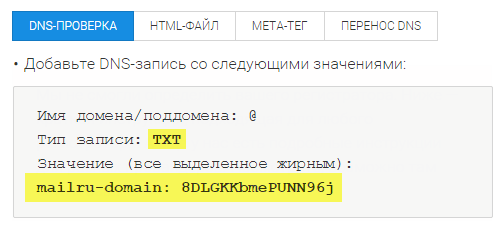 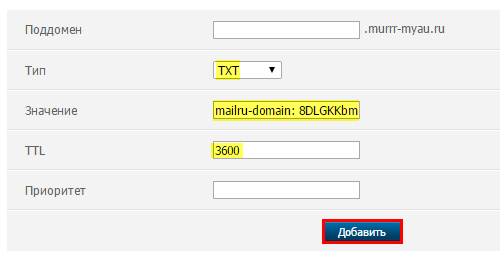 Нажмите «Добавить»;Вернитесь на вкладку «DNS-проверка» на странице подтверждения домена и нажмите «Подтвердить». 